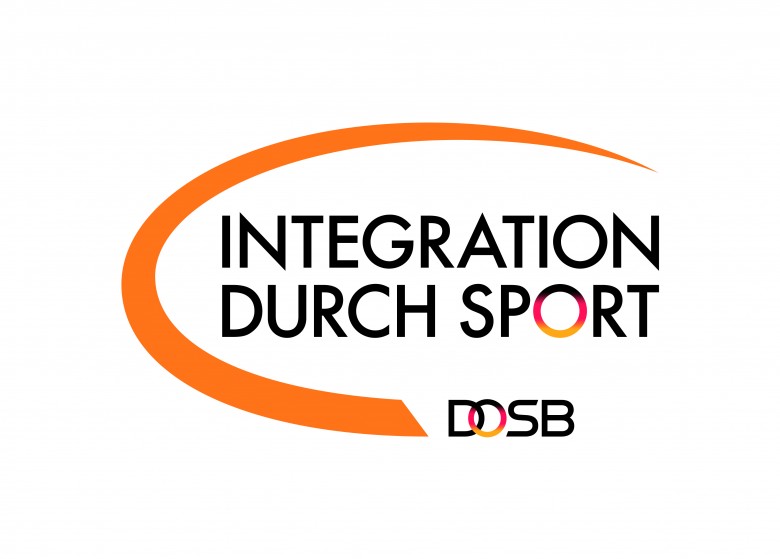 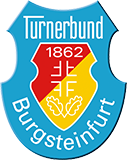 Anmeldung für die Fahrt 
für Jugendliche ab 12 Jahrenvom 22.10. -26.10.18 in MelleHiermit melde ich meinen Sohn/ meine Tochter… Name, Vorname des Kindes				        GeburtsdatumStraße						        PLZ / Wohnort… für die Fahrt für Jugendliche ab 12 Jahren vom 22.10. -26.10.18 in Melle verbindlich an!Erreichbarkeit während der Ferienfreizeit:Name, Telefonnummer				        E-Mail AdresseBitte ankreuzen:Mein Kind darf beim Schwimmen teilnehmen:	ja  		nein  Es ist Schwimmer:  		Es ist Nichtschwimmer:  Ich bitte noch folgendes zu beachten (gesundheitliche Probleme, Medikamente, Allergien usw.)       Weiteres habe ich diesem Schreiben hinzugefügtUnterschrift der/ desErziehungsberechtigten:  __________________________________Die Anmeldung wird gültig mit Überweisung des Teilnehmer Beitrag auf des Konto des TB Burgsteinfurt:Bankverbindung: Kreissparkasse SteinfurtEmpfänger:		TB Burgsteinfurt IBAN:			DE 39 4035 1060 0000 0408 65 BIC: 			WELADED1STFBetrag:			140 € (TB-Miglieder)			155€ (Keine Mitglieder)Verwendungszweck:	Name des Kindes / Fahrt nach Melle 2018Anmeldung an die TB Geschäftsstelle oder als Scan per Mail an: tb.burgsteinfurt@t-online.de 